Innspill til utvikling/produksjon av innholdInnspill til utvikling/produksjon av innholdInnspill til utvikling/produksjon av innholdInnspill til utvikling/produksjon av innholdInnspill til utvikling/produksjon av innholdInnspill til utvikling/produksjon av innholdInnspill til utvikling/produksjon av innholdInnspill til utvikling/produksjon av innholdInnspill til utvikling/produksjon av innholdInnspill til utvikling/produksjon av innholdInnspill til utvikling/produksjon av innholdInnspill til utvikling/produksjon av innholdInnspill til utvikling/produksjon av innholdInnspill til utvikling/produksjon av innholdInnspill til utvikling/produksjon av innholdInnspill til utvikling/produksjon av innhold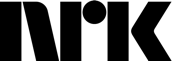 Hvilken behovsmelding? (NB! Må fylles ut)Hvilken behovsmelding? (NB! Må fylles ut)Hvilken behovsmelding? (NB! Må fylles ut)Hvilken behovsmelding? (NB! Må fylles ut)Hvilken behovsmelding? (NB! Må fylles ut)Hvilken behovsmelding? (NB! Må fylles ut)Hvilken behovsmelding? (NB! Må fylles ut)Hvilken behovsmelding? (NB! Må fylles ut)Hvilken behovsmelding? (NB! Må fylles ut)Hvilken behovsmelding? (NB! Må fylles ut)Hvilken behovsmelding? (NB! Må fylles ut)Hvilken behovsmelding? (NB! Må fylles ut)Hvilken behovsmelding? (NB! Må fylles ut)Hvilken behovsmelding? (NB! Må fylles ut)Hvilken behovsmelding? (NB! Må fylles ut)Hvilken behovsmelding? (NB! Må fylles ut)Hvilken behovsmelding? (NB! Må fylles ut)Hvilken behovsmelding? (NB! Må fylles ut)Hvilken behovsmelding? (NB! Må fylles ut)Hvilken behovsmelding? (NB! Må fylles ut)1. Helg1. Helg2. Hverdag2. Hverdag2. Hverdag3. Humor3. Humor3. Humor3. Humor4. P3/Ung4. P3/Ung4. P3/Ung5. Super5. Super5. Super5. Super5. Super6. Podkast (må spesifiseres)6. Podkast (må spesifiseres)6. Podkast (må spesifiseres)Podkast 6.1 «Hele historien»Podkast 6.2 «Historier fra virkeligheten»Podkast 6.2 «Historier fra virkeligheten»Podkast 6.2 «Historier fra virkeligheten»Podkast 6.3«Mellom oss»Podkast 6.3«Mellom oss»Podkast 6.4 «Nyskapende krim»Podkast 6.4 «Nyskapende krim»Podkast 6.4 «Nyskapende krim»Podkast 6.4 «Nyskapende krim»Podkast 6.5 «Lydfiksjon basert på virkelige hendelser»Podkast 6.5 «Lydfiksjon basert på virkelige hendelser»Podkast 6.5 «Lydfiksjon basert på virkelige hendelser»Podcast 6.6 «Lydfiksjon spenning»Podcast 6.6 «Lydfiksjon spenning»Podcast 6.6 «Lydfiksjon spenning»Podcast 6.6 «Lydfiksjon spenning»Podcast 6.6 «Lydfiksjon spenning»Podcast 6.7Podkast for barnPodcast 6.7Podkast for barnProduksjonsselskap:  Produksjonsselskap:  Produksjonsselskap:  Produksjonsselskap:  Produksjonsselskap:  Produksjonsselskap:  Produksjonsselskap:  Produksjonsselskap:  Produksjonsselskap:  Produksjonsselskap:  Produksjonsselskap:  Produksjonsselskap:  Produksjonsselskap:  Produksjonsselskap:  Produksjonsselskap:  Produksjonsselskap:  Produksjonsselskap:  Produksjonsselskap:  Produksjonsselskap:  Produksjonsselskap:  Selskapets navnSelskapets navnSelskapets navnOrg. nr.Org. nr.Org. nr.Org. nr.AdresseAdresseAdressePostnummer Postnummer Postnummer Poststed Poststed Poststed Poststed Kontaktperson Kontaktperson Kontaktperson TelefonTelefonTelefonTelefonE-post E-post E-post DatoDatoDatoDatoInformasjon om prosjektet: Informasjon om prosjektet: Informasjon om prosjektet: Informasjon om prosjektet: Informasjon om prosjektet: Informasjon om prosjektet: Informasjon om prosjektet: Informasjon om prosjektet: Informasjon om prosjektet: Informasjon om prosjektet: Informasjon om prosjektet: Informasjon om prosjektet: Informasjon om prosjektet: Informasjon om prosjektet: Informasjon om prosjektet: Informasjon om prosjektet: Informasjon om prosjektet: Informasjon om prosjektet: Informasjon om prosjektet: Informasjon om prosjektet: Tittel Tittel Tittel SjangerSjangerSjangerMålgruppeMålgruppeMålgruppeProdusent(er)Produsent(er)Produsent(er)Regissør/manusRegissør/manusRegissør/manusAntall episoder Antall episoder Antall episoder LengdeLengdeLengdeLengdeLengdeLengdePilot/demo? (ja/nei)Pilot/demo? (ja/nei)Pilot/demo? (ja/nei)Lim inn Vimeo-lenke her (med passord: nrk)Lim inn Vimeo-lenke her (med passord: nrk)Lim inn Vimeo-lenke her (med passord: nrk)Lim inn Vimeo-lenke her (med passord: nrk)Lim inn Vimeo-lenke her (med passord: nrk)Lim inn Vimeo-lenke her (med passord: nrk)Vi bekrefter at vi har avtale med alle rettighetshavere til forslaget.Vi bekrefter at vi har avtale med alle rettighetshavere til forslaget.Vi bekrefter at vi har avtale med alle rettighetshavere til forslaget.Vi bekrefter at vi har avtale med alle rettighetshavere til forslaget.Vi bekrefter at vi har avtale med alle rettighetshavere til forslaget.Vi bekrefter at vi har avtale med alle rettighetshavere til forslaget.Vi bekrefter at vi har avtale med alle rettighetshavere til forslaget.Vi bekrefter at vi har avtale med alle rettighetshavere til forslaget.Vi bekrefter at vi har avtale med alle rettighetshavere til forslaget.Vi bekrefter at vi har avtale med alle rettighetshavere til forslaget.Vi bekrefter at vi har avtale med alle rettighetshavere til forslaget.Vi bekrefter at vi har avtale med alle rettighetshavere til forslaget.Vi bekrefter at vi har avtale med alle rettighetshavere til forslaget.Vi bekrefter at vi har avtale med alle rettighetshavere til forslaget.(Kryss av)(Kryss av)(Kryss av)(Kryss av)(Kryss av)(Kryss av)Premiss for prosjektet (maks 4 linjer) Premiss for prosjektet (maks 4 linjer) Premiss for prosjektet (maks 4 linjer) Premiss for prosjektet (maks 4 linjer) Premiss for prosjektet (maks 4 linjer) Premiss for prosjektet (maks 4 linjer) Premiss for prosjektet (maks 4 linjer) Premiss for prosjektet (maks 4 linjer) Premiss for prosjektet (maks 4 linjer) Premiss for prosjektet (maks 4 linjer) Premiss for prosjektet (maks 4 linjer) Premiss for prosjektet (maks 4 linjer) Premiss for prosjektet (maks 4 linjer) Premiss for prosjektet (maks 4 linjer) Premiss for prosjektet (maks 4 linjer) Premiss for prosjektet (maks 4 linjer) Premiss for prosjektet (maks 4 linjer) Premiss for prosjektet (maks 4 linjer) Premiss for prosjektet (maks 4 linjer) Premiss for prosjektet (maks 4 linjer) Kortfattet prosjektbeskrivelse: (maks 2 sider)Kortfattet prosjektbeskrivelse: (maks 2 sider)Kortfattet prosjektbeskrivelse: (maks 2 sider)Kortfattet prosjektbeskrivelse: (maks 2 sider)Kortfattet prosjektbeskrivelse: (maks 2 sider)Kortfattet prosjektbeskrivelse: (maks 2 sider)Kortfattet prosjektbeskrivelse: (maks 2 sider)Kortfattet prosjektbeskrivelse: (maks 2 sider)Kortfattet prosjektbeskrivelse: (maks 2 sider)Kortfattet prosjektbeskrivelse: (maks 2 sider)Kortfattet prosjektbeskrivelse: (maks 2 sider)Kortfattet prosjektbeskrivelse: (maks 2 sider)Kortfattet prosjektbeskrivelse: (maks 2 sider)Kortfattet prosjektbeskrivelse: (maks 2 sider)Kortfattet prosjektbeskrivelse: (maks 2 sider)Kortfattet prosjektbeskrivelse: (maks 2 sider)Kortfattet prosjektbeskrivelse: (maks 2 sider)Kortfattet prosjektbeskrivelse: (maks 2 sider)Kortfattet prosjektbeskrivelse: (maks 2 sider)Kortfattet prosjektbeskrivelse: (maks 2 sider)Annet:Annet:Annet:Annet:Annet:Annet:Annet:Annet:Annet:Annet:Annet:Annet:Annet:Annet:Annet:Annet:Annet:Annet:Annet:Annet:Har prosjektet vært presentert for / behandlet av NRK tidligere?Har prosjektet vært presentert for / behandlet av NRK tidligere?Har prosjektet vært presentert for / behandlet av NRK tidligere?For hvem?For hvem?For hvem?For hvem?For hvem?For hvem?Basert på format? (Ja/Nei)Basert på format? (Ja/Nei)Basert på format? (Ja/Nei)OriginaltittelOriginaltittelOriginaltittelOriginaltittelOriginaltittelOriginaltittelBudsjett / finansiering:Budsjett / finansiering:Budsjett / finansiering:Budsjett / finansiering:Budsjett / finansiering:Budsjett / finansiering:Budsjett / finansiering:Budsjett / finansiering:Budsjett / finansiering:Budsjett / finansiering:Budsjett / finansiering:Budsjett / finansiering:Budsjett / finansiering:Budsjett / finansiering:Budsjett / finansiering:Budsjett / finansiering:Budsjett / finansiering:Budsjett / finansiering:Budsjett / finansiering:Budsjett / finansiering:BeløpBeløpBeløpBeløpØnsket investering fra NRK Ønsket investering fra NRK Ønsket investering fra NRK Ønsket investering fra NRK Ønsket investering fra NRK Ønsket investering fra NRK Ønsket investering fra NRK Andre finansieringskilderAndre finansieringskilderAndre finansieringskilderAndre finansieringskilderAndre finansieringskilderAndre finansieringskilderAndre finansieringskilderBeløpBeløpBeløpBeløpBekreftet finansiering (ja / nei)Bekreftet finansiering (ja / nei)Bekreftet finansiering (ja / nei)Bekreftet finansiering (ja / nei)Bekreftet finansiering (ja / nei)Bekreftet finansiering (ja / nei)Bekreftet finansiering (ja / nei)Bekreftet finansiering (ja / nei)Bekreftet finansiering (ja / nei)Totalt budsjettTotalt budsjettTotalt budsjettTotalt budsjettTotalt budsjettTotalt budsjettTotalt budsjett
Lagre skjemaet i .docx-format og gi det prosjektets navn og hvilken behovsmelding det svarer på. Sendes sammen med eventuelle vedlegg til: eksternredaksjonen@nrk.no
Lagre skjemaet i .docx-format og gi det prosjektets navn og hvilken behovsmelding det svarer på. Sendes sammen med eventuelle vedlegg til: eksternredaksjonen@nrk.no
Lagre skjemaet i .docx-format og gi det prosjektets navn og hvilken behovsmelding det svarer på. Sendes sammen med eventuelle vedlegg til: eksternredaksjonen@nrk.no
Lagre skjemaet i .docx-format og gi det prosjektets navn og hvilken behovsmelding det svarer på. Sendes sammen med eventuelle vedlegg til: eksternredaksjonen@nrk.no
Lagre skjemaet i .docx-format og gi det prosjektets navn og hvilken behovsmelding det svarer på. Sendes sammen med eventuelle vedlegg til: eksternredaksjonen@nrk.no
Lagre skjemaet i .docx-format og gi det prosjektets navn og hvilken behovsmelding det svarer på. Sendes sammen med eventuelle vedlegg til: eksternredaksjonen@nrk.no
Lagre skjemaet i .docx-format og gi det prosjektets navn og hvilken behovsmelding det svarer på. Sendes sammen med eventuelle vedlegg til: eksternredaksjonen@nrk.no
Lagre skjemaet i .docx-format og gi det prosjektets navn og hvilken behovsmelding det svarer på. Sendes sammen med eventuelle vedlegg til: eksternredaksjonen@nrk.no
Lagre skjemaet i .docx-format og gi det prosjektets navn og hvilken behovsmelding det svarer på. Sendes sammen med eventuelle vedlegg til: eksternredaksjonen@nrk.no
Lagre skjemaet i .docx-format og gi det prosjektets navn og hvilken behovsmelding det svarer på. Sendes sammen med eventuelle vedlegg til: eksternredaksjonen@nrk.no
Lagre skjemaet i .docx-format og gi det prosjektets navn og hvilken behovsmelding det svarer på. Sendes sammen med eventuelle vedlegg til: eksternredaksjonen@nrk.no
Lagre skjemaet i .docx-format og gi det prosjektets navn og hvilken behovsmelding det svarer på. Sendes sammen med eventuelle vedlegg til: eksternredaksjonen@nrk.no
Lagre skjemaet i .docx-format og gi det prosjektets navn og hvilken behovsmelding det svarer på. Sendes sammen med eventuelle vedlegg til: eksternredaksjonen@nrk.no
Lagre skjemaet i .docx-format og gi det prosjektets navn og hvilken behovsmelding det svarer på. Sendes sammen med eventuelle vedlegg til: eksternredaksjonen@nrk.no
Lagre skjemaet i .docx-format og gi det prosjektets navn og hvilken behovsmelding det svarer på. Sendes sammen med eventuelle vedlegg til: eksternredaksjonen@nrk.no
Lagre skjemaet i .docx-format og gi det prosjektets navn og hvilken behovsmelding det svarer på. Sendes sammen med eventuelle vedlegg til: eksternredaksjonen@nrk.no
Lagre skjemaet i .docx-format og gi det prosjektets navn og hvilken behovsmelding det svarer på. Sendes sammen med eventuelle vedlegg til: eksternredaksjonen@nrk.no
Lagre skjemaet i .docx-format og gi det prosjektets navn og hvilken behovsmelding det svarer på. Sendes sammen med eventuelle vedlegg til: eksternredaksjonen@nrk.no
Lagre skjemaet i .docx-format og gi det prosjektets navn og hvilken behovsmelding det svarer på. Sendes sammen med eventuelle vedlegg til: eksternredaksjonen@nrk.no